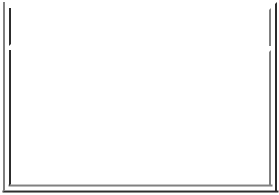 hours perresponse:Filed pursuant to Section 16(a) of the Securities Exchange Act of 1934or Section 30(h) of the Investment Company Act of 1940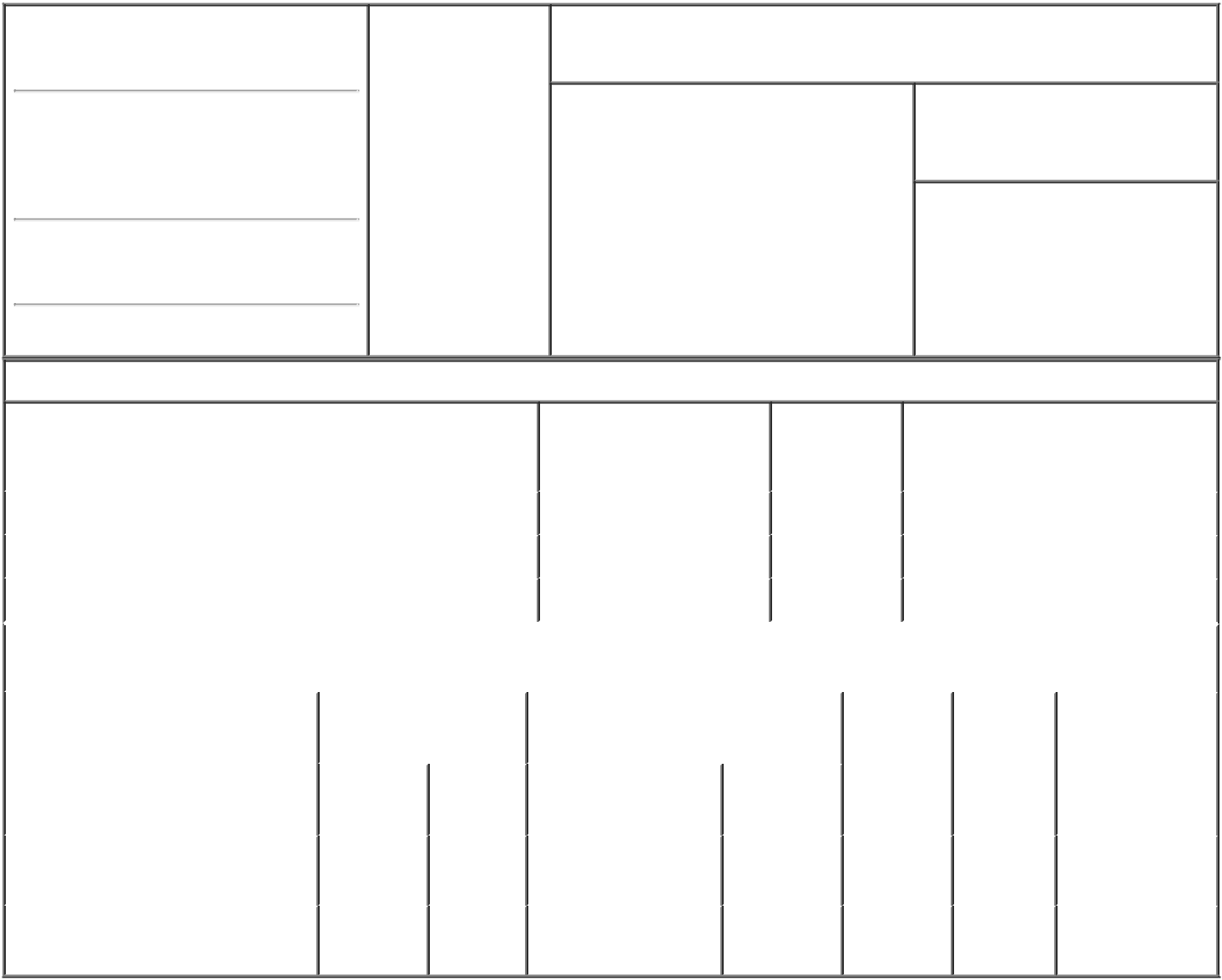 3. Issuer Name and Ticker or Trading SymbolRani Therapeutics Holdings, Inc. [ RANI ](Last)	(First)	(Middle)C/O RANI THERAPEUTICS LLC 2051 RINGWOOD AVE.(City)	(State)	(Zip)Relationship of Reporting Person(s) to Issuer(Check all applicable)X	Director	10% OwnerOfficer (give	Other (specifytitle below)	below)If Amendment, Date of Original Filed (Month/Day/Year)07/29/2021Individual or Joint/Group Filing (Check Applicable Line)Form filed by One Reporting PersonForm filed by More than One Reporting PersonTable I - Non-Derivative Securities Beneficially OwnedExplanation of Responses:This amendment is being filed to correctly reflect the shares held directly and indirectly.Represents 378,533 shares of Class A Common Stock of the Issuer ("Class A Shares") held by Biologix Partners, LP and 450,902 Class A Shares held by VH Rani, LP. The Reporting Person disclaims beneficial ownership of these securities except to the extent of his pecuniary interest therein.Represents 2,492,441 shares of Class B Common Stock of the Issuer ("Class B Shares") held by InCube Ventures II, L.P. and 72,420 Class B Shares held by Rani Investment Corp. The Reporting Person disclaims beneficial ownership of these securities except to the extent of his pecuniary interest therein.Represents Common LLC Units of Rani Therapeutics, LLC, a direct subsidiary of the Issuer. The Common LLC Units are redeemable at the election of the Reporting Person at any time for newly-issued Class A Shares on a one-for-one basis or, if mutually agreed with the Issuer, a cash payment equal to the volume weighted average market price of one Class A Share for each Common LLC Unit redeemed (subject to customary adjustments, including for stock splits, stock dividends and reclassifications). However, the Issuer may elect to effect a direct exchange of such Class A Shares (or such cash, if mutually agreed) for such Common LLC Units.Remarks:Intentional misstatements or omissions of facts constitute Federal Criminal Violations See 18 U.S.C. 1001 and 15 U.S.C. 78ff(a). Note: File three copies of this Form, one of which must be manually signed. If space is insufficient, see Instruction 6 for procedure.Persons who respond to the collection of information contained in this form are not required to respond unless the form displays a currently valid OMB Number.SEC Form 3FORM 3UNITED STATES SECURITIES AND EXCHANGECOMMISSIONCOMMISSIONCOMMISSIONOMB APPROVALOMB APPROVALOMB APPROVALWashington, D.C. 20549Washington, D.C. 20549Washington, D.C. 20549OMB Number:3235-OMB Number:3235-INITIAL STATEMENT OF BENEFICIAL OWNERSHIP OFOMB Number:0104INITIAL STATEMENT OF BENEFICIAL OWNERSHIP OF0104INITIAL STATEMENT OF BENEFICIAL OWNERSHIP OFEstimated average burdenEstimated average burdenEstimated average burdenSECURITIES0.51. Name and Address of Reporting Person1. Name and Address of Reporting Person1. Name and Address of Reporting Person*2. Date of Event1. Name and Address of Reporting Person1. Name and Address of Reporting Person1. Name and Address of Reporting PersonRequiring StatementFarquharson AndrewFarquharson AndrewRequiring StatementFarquharson AndrewFarquharson Andrew(Month/Day/Year)07/29/2021(Street)SAN JOSE  CA951311. Title of Security (Instr. 4)2. Amount of Securities3. Ownership4. Nature of Indirect BeneficialBeneficially Owned (Instr.Form: DirectOwnership (Instr. 5)4)(D) or Indirect(I) (Instr. 5)Class A Common Stock829,435(1)IISee footnote(1)(2)See footnote(1)(2)Class B Common Stock2,564,861(1)IISee footnote(1)(3)See footnote(1)(3)Class B Common Stock187,394(1)DDTable II - Derivative Securities Beneficially OwnedTable II - Derivative Securities Beneficially OwnedTable II - Derivative Securities Beneficially OwnedTable II - Derivative Securities Beneficially OwnedTable II - Derivative Securities Beneficially OwnedTable II - Derivative Securities Beneficially Owned(e.g., puts, calls, warrants, options, convertible securities)(e.g., puts, calls, warrants, options, convertible securities)(e.g., puts, calls, warrants, options, convertible securities)(e.g., puts, calls, warrants, options, convertible securities)(e.g., puts, calls, warrants, options, convertible securities)(e.g., puts, calls, warrants, options, convertible securities)(e.g., puts, calls, warrants, options, convertible securities)1. Title of Derivative Security (Instr.2. Date Exercisable and2. Date Exercisable and3. Title and Amount of Securities3. Title and Amount of Securities3. Title and Amount of Securities4.5.6. Nature of6. Nature of4)4)Expiration DateExpiration DateUnderlying Derivative Security (Instr.Underlying Derivative Security (Instr.Underlying Derivative Security (Instr.ConversionOwnershipIndirect BeneficialIndirect Beneficial(Month/Day/Year)(Month/Day/Year)4)or ExerciseForm:Ownership (Instr.Ownership (Instr.Price ofDirect (D)5)Amount orAmount orPrice ofDirect (D)5)Amount orAmount orDerivativeor IndirectDateExpirationTitleNumber ofNumber ofSecurity(I) (Instr. 5)ExercisableDateTitleSharesSharesClass A Common LLC Units(4)(4)(4)(4)Class A Common2,564,861(1)(4)ISee footnote(1)(3)See footnote(1)(3)Class A Common LLC Units(4)(4)(4)(4)Stock(4)2,564,861(1)(4)ISee footnote(1)(3)See footnote(1)(3)Stock(4)Class A Common LLC Units(4)(4)(4)(4)Class A Common429,503(1)(4)DClass A Common LLC Units(4)(4)(4)(4)Stock(4)429,503(1)(4)DStock(4)/s/ Josh Seidenfeld,/s/ Josh Seidenfeld,/s/ Josh Seidenfeld,/s/ Josh Seidenfeld,Attorney-in-Fact forAttorney-in-Fact forAttorney-in-Fact forAttorney-in-Fact for08/02/2021Andrew FarquharsonAndrew FarquharsonAndrew FarquharsonAndrew Farquharson** Signature of Reporting** Signature of Reporting** Signature of Reporting** Signature of ReportingDatePersonPersonPersonPersonDatePersonPersonPersonPersonReminder: Report on a separate line for each class of securities beneficially owned directly or indirectly.Reminder: Report on a separate line for each class of securities beneficially owned directly or indirectly.Reminder: Report on a separate line for each class of securities beneficially owned directly or indirectly.Reminder: Report on a separate line for each class of securities beneficially owned directly or indirectly.Reminder: Report on a separate line for each class of securities beneficially owned directly or indirectly.* If the form is filed by more than one reporting person, see Instruction 5 (b)(v).* If the form is filed by more than one reporting person, see Instruction 5 (b)(v).* If the form is filed by more than one reporting person, see Instruction 5 (b)(v).* If the form is filed by more than one reporting person, see Instruction 5 (b)(v).* If the form is filed by more than one reporting person, see Instruction 5 (b)(v).